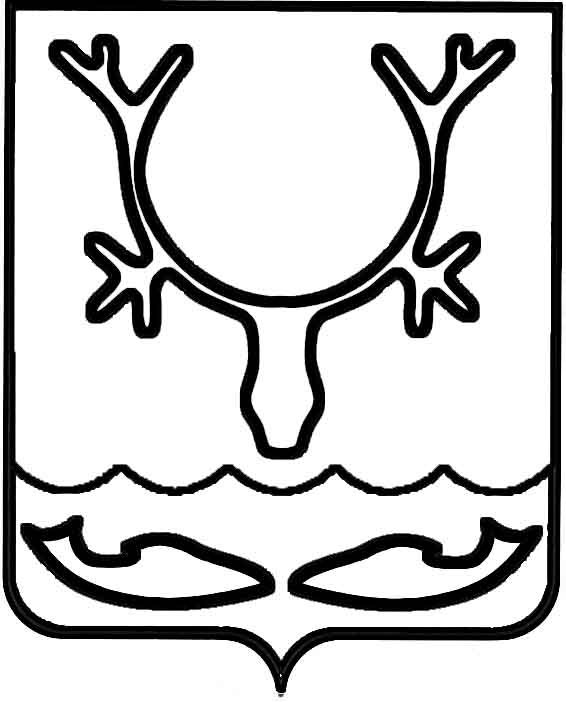 Администрация муниципального образования
"Городской округ "Город Нарьян-Мар"ПОСТАНОВЛЕНИЕО внесении изменений в постановление Администрации муниципального образования "Городской округ Город Нарьян-Мар"                             от 10.02.2020 № 90 "Об утверждении Порядка предоставления грантов в форме субсидий победителям конкурса "Лучшее территориальное общественное самоуправление города                  Нарьян-Мара"В соответствии с пунктом 4 статьи 78.1 Бюджетного кодекса Российской Федерации, частью 11 статьи 27 Федерального закона от 06.10.2003 № 131-ФЗ 
"Об общих принципах организации местного самоуправления в Российской Федерации", пунктом 33 части 1 статьи 6 Устава муниципального образования "Городской округ "Город Нарьян-Мар" Администрация муниципального образования "Городской округ "Город Нарьян-Мар"П О С Т А Н О В Л Я Е Т:Внести в Порядок предоставления грантов в форме субсидий победителям конкурса "Лучшее территориальное общественное самоуправление города 
Нарьян-Мара", утвержденный постановлением Администрации муниципального образования "Городской округ "Город Нарьян-Мар" от 10.02.2020 № 90, следующие изменения:Подпункт 7 пункта 2.1 изложить в следующей редакции:"7) на дату подачи заявки участник конкурса не должен являться иностранным юридическим лицом, в том числе местом регистрации которого является государство или территория, включенные в утверждаемый Министерством финансов Российской Федерации перечень государств и территорий, используемых для промежуточного (офшорного) владения активами в Российской Федерации (далее – офшорные компании), а также российским юридическим лицом, в уставном (складочном) капитале которых доля прямого или косвенного (через третьих лиц) участия офшорных компаний в совокупности превышает 25 процентов (если иное не предусмотрено законодательством Российской Федерации). При расчете доли участия офшорных компаний в капитале российских юридических лиц не учитывается прямое 
и (или) косвенное участие офшорных компаний в капитале публичных акционерных обществ (в том числе со статусом международной компании), акции которых обращаются на организованных торгах в Российской Федерации, а также косвенное участие таких офшорных компаний в капитале других российских юридических лиц, реализованное через участие в капитале указанных публичных акционерных обществ;".Подпункт 8 пункта 2.1 изложить в следующей редакции:"8) на дату подачи заявки участник конкурса не должен получать средства 
из городского бюджета на основании иных муниципальных правовых актов муниципального образования "Городской округ "Город Нарьян-Мар" на цели, установленные настоящим Порядком.".Пункт 6.11 изложить в следующей редакции:6.11. Грант в форме субсидии также подлежит возврату в городской бюджет 
в следующих случаях:1) использования гранта в форме субсидии на цели, не предусмотренные настоящим Порядком;2) использования гранта в форме субсидии на расходы, указанные в пункте 5.2 настоящего Порядка;3) использования гранта в форме субсидии за пределами сроков, установленных соглашением;4) непредставления отчетов в установленный срок;5) установления факта представления ложных либо намеренно искаженных сведений;6) нарушения получателем гранта иных условий, установленных настоящим Порядком;7) в случае непредставления в срок, установленный пунктом 6.4 настоящего Порядка, документов и сведений, необходимых для проведения проверки (осуществления проверки);8) в иных случаях, предусмотренных законодательством Российской Федерации.".1.4.	Приложение 4 изложить в следующей редакции:"Приложение 4к Порядку предоставления грантовв форме субсидий победителям конкурса"Лучшее территориальное общественноесамоуправление города Нарьян-Мара"ОЦЕНОЧНЫЙ ЛИСТСправочная информация:Признание заявителя участником конкурса:Оценка заявкиКомментарии члена конкурсной комиссии:Член Комиссии   ________________    ________________________________                                  (подпись)                            (расшифровка подписи)".2.	Настоящее постановление вступает в силу после его официального опубликования.04.05.2023№6521. Фамилия, инициалы члена конкурсной комиссии2. Наименование ТОС – заявителя (номер заявки)3. Название конкурса4. Можете ли Вы быть объективны в оценке данного проекта?ДаНетЕсли нет, то почему?4. Можете ли Вы быть объективны в оценке данного проекта?№ п/пВопросОтветОтвет№ п/пВопросДаНет1Соответствует ли заявитель требованиям 
к участникам конкурса?2Поступила ли заявка в установленный срок?3Соответствует ли заявка установленным требованиям?4Допустить заявителя к участию в конкурсе?№Наименование критерияРазмер балловОценка в баллах1Проектная деятельность ТОС (участие в конкурсах проектов, качество и значимость реализованных проектов)0 – ТОС не принимал участие 
в конкурсах;5 – ТОС принимал участие в конкурсах 
и реализовал один проект;10 – ТОС принимал участие в конкурсах 
и реализовал два проекта;15 – ТОС принимал участие в конкурсах 
и реализовал три проекта;20 – ТОС активно принимал участие 
в конкурсах и реализовал более трех проектов2Работа органа ТОС по вовлечению жителей в процесс принятия решений, в том числе количество проведенных собраний (советов, конференций, заседаний органа ТОС) и рассматриваемые вопросы0 – информация о работе по вовлечению жителей не отражена в заявке;5 – мероприятия по вовлечению жителей проводились от 1 до 5 раз в год, рассматриваемые вопросы отражены;10 – мероприятия по вовлечению жителей проводились 5 и более раз в год, рассматриваемые вопросы отражены3Осуществление деятельности ТОС, направленной на благоустройство территории и охрану природы, привлечение жителей территории, на которой осуществляется ТОС, к участию в благоустройстве 
и озеленении территории, проведение субботников0 – в заявке не отражена деятельность ТОС, направленная на благоустройство территории и охрану природы, привлечение жителей территории, на которой осуществляется ТОС, к участию в благоустройстве и озеленении территории, проведение субботников;10 – ТОС осуществлял деятельность, направленную на благоустройство территории и охрану природы, привлечение жителей территории, на которой осуществляется ТОС, к участию в благоустройстве и озеленении территории, проведение субботников4Привлечение внебюджетных средств 
на осуществление деятельности ТОС, объемы привлеченного внебюджетного финансирования0 – ТОС не привлек внебюджетных средств;5 – ТОС привлек менее 50 тыс. рублей;10 – ТОС привлек менее 75 тыс. рублей;20 – ТОС привлек более 75 тыс. рублей5Освещение информации о деятельности и достижениях ТОС в средствах массовой информации, в том числе 
в социальных сетях0 – информации о деятельности и достижениях ТОС в средствах массовой информации (социальных сетях) не освещается;10 – информация о деятельности и достижениях ТОС в средствах массовой информации (социальных сетях) освещается6Деятельность ТОС по организации и проведению мероприятий и праздников0 – информация о деятельности ТОС по организации и проведению мероприятий и праздников не отражена в заявке;5 – деятельность ТОС по организации и проведению мероприятий и праздников отражена, проведено от 1 до 5 мероприятий;10 – деятельность ТОС по организации и проведению мероприятий и праздников отражена, проведены 5 и более мероприятий7Деятельность ТОС, направленная на содействие органам внутренних дел 
в поддержании общественного порядка0 – информация о деятельности ТОС, направленной на содействие органам внутренних дел в поддержании общественного порядка, не отражена в заявке;5 – информация о деятельности ТОС, направленной на содействие органам внутренних дел в поддержании общественного порядка, отражена в заявке8Деятельность ТОС 
по организации работы по рассмотрению обращений граждан0 – информация о деятельности ТОС по организации работы по рассмотрению обращений граждан не отражена в заявке;5 – информация о деятельности ТОС по организации работы по рассмотрению обращений граждан отражена в заявке9Деятельность ТОС по подготовке и направлению предложений в органы местного самоуправления 
по улучшению деятельности ТОС0 – информация о деятельности ТОС по подготовке и направлению предложений в органы местного самоуправления по улучшению деятельности ТОС не отражена в заявке;5 – информация о деятельности ТОС по подготовке и направлению предложений в органы местного самоуправления по улучшению деятельности ТОС отражена в заявкеИтого:Итого:Итого:КомментарийПо критериямПо разделам заявкиГлава города Нарьян-Мара О.О. Белак